DaTuner, een stemapparaat voor AndroidBen je slechtziend en op zoek naar een stemapparaat? Dan is DaTuner wellicht iets voor jou. In deze review lees je waarom.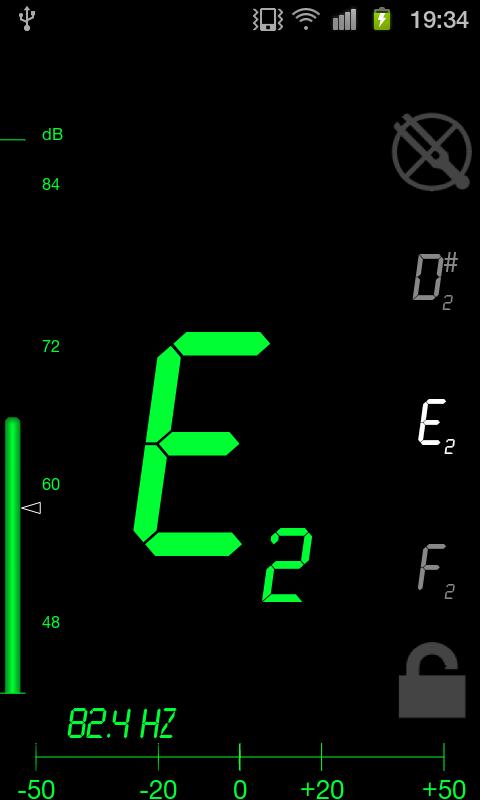 Geschikt voor: 	Android 2.3 of recenterPrijs: 			Gratis, of € 2,39 voor geavanceerde opties Ontwikkelaar: 	Applaud AppsTaal interface: 	EngelsVersie: 		3.306FunctionaliteitDaTuner is een stemapparaat voor muzikanten. De app laat met een grote digitale letter zien welke noot je speelt of zingt en toont met een rode of groene balk hoe ver je van de zuivere noot afwijkt. Deze kleuren kennen weinig contrastverschil, maar bij de juiste toon krijg je een groene kleur. Je kunt ook de balk onderin in de gaten houden, zodra die niet meer uitslaat heb je de juiste toon te pakken.De app geeft de mogelijkheid om op één specifieke noot te fixeren wat handig kan zijn in een rumoerige omgeving. Voor gebruik in een orkest kan de referentie frequentie worden aangepast. De app is initieel voor gitaar ontworpen maar ook voor andere instrumenten te gebruiken. Een instructiefilmpje over gitaar stemmen met deze app vind je op Youtube: www.youtube.com/watch?v=8w-V_hYvxXs DaTuner is ook voorzien van een metromoom, die je oproept door het middelste icoontje aan te tikken. Je kunt de metronoom zowel met als zonder geluid gebruiken. Het tempo wordt met groen en witte blokjes aangegeven.ToegankelijkheidDe interface is eenvoudig van opzet en de belangrijkste onderdelen worden duidelijk groot getoond. De kleur voor weergave van kruisen en mollen kan worden aangepast. Omdat de uitlezing visueel is, is de app niet geschikt voor gebruik met Talkback. Last but not least: de app kent geen hinderlijke advertenties.Download en meer infoDaTuner vind je in de Play Store onder de naam Guitar Tuner, Bass, Violin, Banjo & more | DaTuner.Download DaTuner in de Play Store.Ga naar een review van de pro versie van DaTunerHeb je nog vragen?Mail naar kennisportaal@visio.org, of bel 088 585 56 66Meer artikelen, video’s en podcasts vind je op kennisportaal.visio.orgKoninklijke Visioexpertisecentrum voor slechtziende en blinde mensenwww.visio.org 